Сервис Росреестра «Жизненные ситуации» поможет разобраться с документами на недвижимость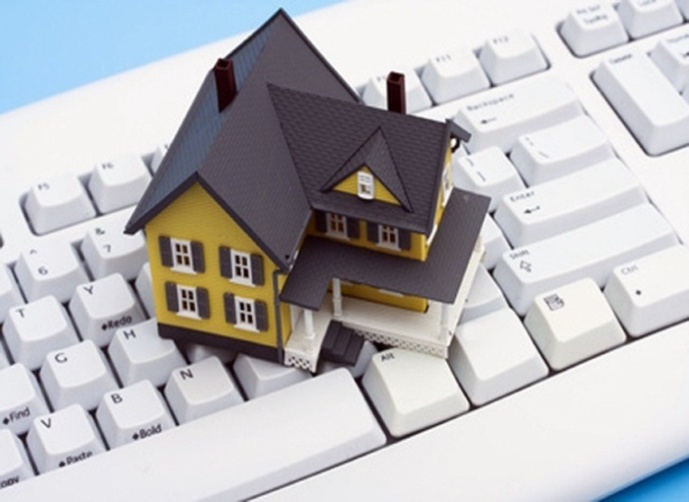 При совершении любых операций с недвижимостью, таких как  государственный кадастровый учет и (или) государственная регистрация прав (дарение, купля-продажа и т.д.) у многих заявителей возникает вопрос: «Какие документы необходимо подготовить?». Филиал Кадастровой палаты по Мурманской области информирует, что с помощью сервиса «Жизненные ситуации», доступном на официальном сайте государственных услуг Росреестра (https://rosreestr.ru), можно в удобной и наглядной форме получить онлайн-консультацию по пакету документов для осуществления необходимого регистрационного действия с объектом недвижимости.Указанный сервис позволяет правильно определить перечень документов, который необходим для получения необходимой государственной услуги Росреестра, а также оценить полноту уже имеющегося на руках комплекта документов.Для получения консультаций посредством указанного сервиса достаточно на официальном сайте государственных услуг Росреестра (https://rosreestr.ru) перейти в раздел «Электронные услуги и сервисы», выбрать сервис «Жизненные ситуации», определиться с объектом недвижимости (дом, земельный участок, квартира и т.д.), выбрать операцию, которую вы планируете совершить, заполнить анкету. После заполнения анкеты, уточняющей обстоятельства предполагаемых действий с недвижимостью, пользователь получает подробный перечень документов, необходимых для получения государственной услуги, а также информацию о максимальном сроке получения услуги и размере государственной пошлины. Стоит отметить, что электронный сервис «Жизненные ситуации» доступен физическим и юридическим лицам на безвозмездной основе в режиме реального времени.В случае, если нужная информация о составе документов, необходимых для осуществления кадастрового учета и (или) регистрации прав, не получена при обращении к сервису «Жизненные ситуации», исчерпывающую консультацию по вопросам подготовки пакета документов для государственного кадастрового учета и государственной регистрации прав можно получить, обратившись в Консультационный центр филиала Кадастровой палаты по Мурманской области, тел.  (8152) 40-30-12.